РЕГИОНАЛЬНАЯ СЛУЖБАПО ТАРИФАМ И ЦЕНАМ КАМЧАТСКОГО КРАЯПРОЕКТ ПОСТАНОВЛЕНИЯВ соответствии с Законом Камчатского края от 29.11.2019 № 396 «О краевом бюджете на 2020 год и на плановый период 2021 и 2022 годов», постановлениями Правительства Камчатского края от 17.01.2011 № 3-П «Об установлении расходных обязательств Камчатского края по предоставлению из краевого бюджета субсидий предприятиям коммунального комплекса в целях возмещения недополученных доходов в связи с оказанием потребителям коммунальных услуг по льготным (сниженным) тарифам», от 19.12.2008 № 424-П «Об утверждении Положения о Региональной службе по тарифам и ценам Камчатского края», протоколом Правления Региональной службы по тарифам и ценам Камчатского края от 22.01.2020 № 2ПОСТАНОВЛЯЮ:1. Утвердить Перечень юридических лиц и индивидуальных предпринимателей Камчатского края – производителей тепловой энергии на 2020 год согласно приложению 1.2. Утвердить Перечень юридических лиц и индивидуальных предпринимателей Камчатского края – производителей товаров, работ и услуг в сфере водоснабжения и водоотведения на 2020 год согласно приложению 2.3. Настоящее постановление вступает в силу после дня его официального опубликования.Руководитель                                                                                         И.В. ЛагуткинаПриложение № 1 к постановлению Региональной службыпо тарифам и ценам Камчатского краяот 22.01.2020 № ХХХПеречень юридических лиц и индивидуальных предпринимателейКамчатского края – производителей тепловой энергии на 2020 годПриложение № 2к постановлению Региональной службыпо тарифам и ценам Камчатского краяот 22.01.2020 № ХПеречень юридических лиц и индивидуальных предпринимателей
Камчатского края – производителей товаров, работ и услуг в сфере
водоснабжения и водоотведения на 2020 годСОГЛАСОВАНО:Консультант отдела по регулированию тарифов на тепловую энергию Региональной службы по тарифам и ценам Камчатского края _____________ /К.Ю. Лебедева/Консультант отдела по регулированию тарифов в коммунальном комплексе Региональной службы по тарифам и ценам Камчатского края _____________ /О.Ю. Раздьяконова/Начальник организационно-правового отдела Региональной службы по тарифам и ценам Камчатского края ______________ /И.Н. Шишкова/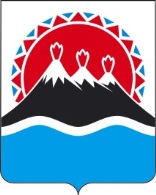 г. Петропавловск - Камчатскийг. Петропавловск - КамчатскийОб утверждении Перечня юридических лиц и индивидуальных предпринимателей Камчатского края – производителей тепловой энергии и Перечня юридических лиц и индивидуальных предпринимателей Камчатского края – производителей товаров, работ и услуг в сфере водоснабжения и водоотведения на 2020 год№ п/пПолное наименованиеСокращенное наименованиеЮридический адресОГРНИНН1.Акционерное общество «Горсети»АО «Горсети»688000, Камчатский край, п. Палана,
ул. Поротова, д. 13119410100231482020169602.Акционерное общество «Камчатэнергосервис»АО «Камчатэнергосервис»683031, Камчатский край, г. Петропавловск-Камчатский, пр-кт Карла Маркса, д.7111410100371941011457933.Акционерное общество «Корякэнерго»АО «Корякэнерго»683013, Камчатский край, г. Петропавловск-Камчатский,
а/я 129105820009420482020100204.Акционерное общество «Оссора»АО «Оссора»688700, Россия, Камчатский край, п. Оссора, ул. Советская, 4511741010138228203000677305.Акционерное общество «Петропавловск-Камчатский морской торговый порт»АО «ПКМТП»683000, Россия, Камчатский край, г. Петропавловск-Камчатский, пл. Щедрина, д. 2102410101668641010178016.Акционерное общество «Судоремсервис»АО «Судоремсервис»683013, Камчатский край, г. Петропавловск-Камчатский, пер. Садовый, б/н108414100131741020078607.Акционерное общество «Тепло земли»АО «Тепло
земли»684035, Камчатский край, Елизовский район, п. Термальный,ул. Паратунская115417700184641050453278.Акционерное общество «Южные электрические сети Камчатки»АО «ЮЭСК»683017, Камчатский край, г. Петропавловск - Камчатский, ул. Тундровая, д. 2105410003274441011017969.Муниципальное автономное учреждение «Строительства, благоустройства и жилищно-коммунального хозяйства»МАУ «Строительства, благоустройства и жилищно-коммунального хозяйства»684029, Камчатский край, Елизовский
р-н, п. Сокоч,
ул. Лесная, 11144177001980410504416110.Муниципальное унитарное предприятие «Многоотраслевое предприятие ЖКХ КСП»МУП «МП ЖКХ КСП»684021, Камчатский край, Елизовский район, с. Коряки,
ул. Шоссейная, д. 21134177000726410504247811.Муниципальное унитарное предприятие «Олюторски»МУП «Олюторски»688800, Камчатский край, Олюторский район, с. Тиличики,
ул. Школьная, 6 1184101003107820101083912.Муниципальное унитарное предприятие «Тепловодхоз» Козыревского сельского поселенияМУП «Тепловодхоз»684405, Камчатский край, Усть-Камчатский район, п. Козыревск, ул. Ленинская, д. 78 «а»1024101223288410900366313.Муниципальное унитарное предприятие «Управление механизации и автомобильного транспорта»МУП ПКГО «УМиТ»683024, Камчатский край, г. Петропавловск-Камчатский, Транспортный тупик, 111024101034540410100482714.Муниципальное унитарное предприятие «Елизовская управляющая компания»МУП «Елизовская управляющая компания»Ул. Виталия Кручины, д. 20, г. Елизово, Камчатский край, 6840001164101053115410504594415.Общество с ограниченной ответственностью «ГЕРМЕС»ООО «ГЕРМЕС»684415, Камчатский край, п. Усть-Камчатск, ул. 60 лет Октября, 13-121034100940170410900415216.Общество с ограниченной ответственностью «Интэко»ООО «Интэко»684414, Камчатский край, Усть-Камчатский район, р.п. Усть-Камчатск, ул. Лазо, д. 16б, кв.111024101215852410900542017.Общество с ограниченной ответственностью «КВТ»ООО «КВТ»683003, Камчатский края, г. Петропавловск-Камчатский,
ул. Вилюйская, д. 201104101005601410114037918.Общество с ограниченной ответственностью «Ключиэнерго»ООО «Ключиэнерго»684400, Камчатский край, п. Ключи, ул. Свободная, д.20, кв.101104177001477410900519519.Общество с ограниченной ответственностью «Колхоз Ударник»ООО «Колхоз Ударник»688716, Камчатский край, Карагинский район, с. Кострома1124177000683820301096120.Общество с ограниченной ответственностью «КорякТеплоСнаб»ООО «КорякТеплоСнаб»683031, г. Петропавловск-Камчатский, ул. Тушканова, д. 7/1, кв.81154101001636410116938521.Общество с ограниченной ответственностью «Морошка»ООО «Морошка»688713, Камчатский край, Карагинский район, с. Ивашка,
ул. Набережная, д.11024101419044820300261822.Общество с ограниченной ответственностью «НОРД ФИШ»ООО «НОРД ФИШ»684414, Камчатский край, Усть-Камчатский район, п. Усть-Камчатск, ул. Лазо, д.16 «Б», кв.111104177001070410900518823.Общество с ограниченной ответственностью «Оптимальные Энергетические Решения»ООО «ОптимаЭР»683009, Камчатский край, г. Петропавловск-Камчатский,
ул. Ак. Королева,
д. 21, кв.1931184101003965410118541124.Общество с ограниченной ответственностью «Ресурсо-снабжающая организация»ООО «РСО»683980, Камчатский край, г. Петропавловск-Камчатский, ул. Вулканная, д. 23, помещение 211154101004860410117288525.ООО «Ресурсо-снабжающая организация «Силуэт»ООО «РСО «Силуэт»683023, Камчатский край, г. Петропавловск-Камчатский, пр. Победы, д. 77, кв. 91124101011011410115409026.Общество с ограниченной ответственностью «Санаторий Начикинский»ООО «Санаторий Начикинский»683023, Камчатский край, г. Петропавловск-Камчатский,
ул. Вулканная, д.641064141003057410502980827.Общество с ограниченной ответственностью «Стимул»ООО «Стимул»684200, Камчатский край, Соболевский район, с. Соболево,
ул. Набережная, д. 61084141000569410700209328.Общество с ограниченной ответственностью «Строй-Альянс»ООО «Строй-Альянс»684414, Камчатский край Усть-Камчатский район, п. Усть-Камчатск, ул. Лазо,
д. 16б, кв.111114177002224410900531829.Общество с ограниченной ответственностью «Термо»ООО «Термо»684400, Камчатский край, Усть-Камчатский р-он, п. Ключи, ул. Свободная, д.20 кв.101104177001477410900523730.Публичное акционерное общество энергетики и электрофикации «Камчатскэнерго»ПАО «Камчатскэнерго»683000, Камчатский край, г. Петропавловск-Камчатский,
ул. Набережная, д. 101024101024078410000066831.Пограничное управление ФСБ России по восточному арктическому районуПУ ФСБ России по восточному арктическому району683032, Камчатский край, г. Петропавловск-Камчатский, пр. Карла Маркса, д. 1/11024101036948410116945932.Рыболовецкая артель «Колхоз Красный труженик»Рыболовецкая артель «Колхоз Красный труженик»684111, Камчатский край, с. Запорожье,
ул. Центральная, д. 251024101219559410800059633.Управление Федеральной службы безопасности Российской Федерации по Камчатскому краюУФСБ России по Камчатскому краю683000, Камчатский край, г. Петропавловск-Камчатский,
ул. Советская, д. 341034100656556410109232634.Федеральное государственное бюджетное учреждение «Центральное жилищно-коммунальное управление» Министерства обороны Российской ФедерацииФГБУ «ЦЖКУ» Минобороны России105005, г. Москва, ул. Спартаковская, д. 2Б1027700430889772931474535.Федеральное государственное казенное учреждение «Камчатский спасательный центр МЧС России»ФГКУ «Камчатский спасательный центр МЧС России»684020, Камчатский край, Елизовский район, пос. Раздольный, ул. Зеленая,
д. 1210241012301194105006293№ п/пПолное наименованиеСокращенное наименованиеЮридический адресОГРНИНН1.Акционерное общество «Оссора»АО «Оссора»688700, Россия, Камчатский край, п. Оссора, ул. Советская, 45117410101382282030115242.Акционерное общество «Корякэнерго»АО «Корякэнерго»683013, Камчатский край, г. Петропавловск-Камчатский, а/я129105820009420482020100203.Акционерное общество «Южные электрические сети Камчатки»АО «ЮЭСК»683017, Камчатский край, г. Петропавловск-Камчатский,
ул. Тундровая, д. 2105410003274441011017964.Акционерное общество «Судоремсервис»АО «СРС»683013, Камчатский край, г. Петропавловск-Камчатский, пер. Садовый, б/н103410094249041020078605.Акционерное общество «Горсети»АО «Горсети»688000, Камчатский край, п. Палана,
ул. Поротова, д. 13119410100231482020169606.Акционерное общество «Озерновский рыбоконсервный завод № 55»АО «Озерновский РКЗ № 55»683000, Камчатский край, Петропавловск-Камчатский, а/я 220102410122147341080034847.Акционерное общество «Северо-Восточный ремонтный центр»АО «СВРЦ»684090, Камчатский край, г. Вилючинск, ул. Владивостокская, д.1108414100049241020093388.Акционерное 
общество ордена Трудового Красного Знамени «Заречное»АО 
«Заречное»684020, Камчатский край, Елизовский р-н, п. Раздольный,
ул. Таежная, д. 2119410100324941050972699.Дочернее предприятие общество с ограниченной ответственностью «АИР»ДП ООО «АИР»684350, Камчатский край, с. Эссо, Солнечный мкр. д.8, оф.11104177002137410400328210.Краевое государственное унитарное предприятие «Камчатский водоканал»КГУП «Камчатский водоканал»683009, Камчатский край, г. Петропавловск-Камчатский, пр. Циолковского,
д. 3/11074101006726410111947211.Муниципальное унитарное предприятие «Коммунальные 
системы»МУП «Коммунальные системы»684036, Камчатский край, Елизовский р-н, п. Вулканный, 
ул. Центральная, 11184101003052410508709112.Муниципальное унитарное предприятие «Коммунальное хозяйство Усть-Большерецкого сельского поселения»МУП «Коммунальное хозяйство Усть-Большерецкого сельского поселения»684100 Камчатский край, Усть-Большерецкий район, с. Усть-Большерецк, ул. Калининская, д. 21154177000218410800787313.Муниципальное унитарное предприятие «Тепловодхоз» Козыревского сельского поселенияМУП «Тепловодхоз»684405, Камчатский край, Усть-Камчатский район, п. Козыревск, ул. Ленинская, д. 78 «а»1024101223288410900366314.Муниципальное казенное учреждение «Служба материально-технического и организационного обеспечения органов местного самоуправления Октябрьского городского поселения»МКУ «Служба материально-технического и организационного обеспечения органов местного самоуправления Октябрьского городского поселения»684102, Камчатский край, Усть-Больше-рецкий район, п. Октябрьский, ул. Комсомольская, д. 31184101002029410800822815.Муниципальное казенное учреждение «Надежда» жилищно-коммунального хозяйства администрации Усть-Большерецкого района МКУ ЖКХ «Надежда»684100, Камчатский край, Усть-Большерецкий район, с. Усть-Большерецк, 
ул. Бочкарева, д. 101184101003074410800824216.Муниципальное унитарное предприятие «Никольская управляющая организация»МУП «НУО»684500, Камчатский край, Алеутский район, с. Никольское, ул.50 лет октября д.241094141000580410300085017.Муниципальное казенное предприятие Вилючинского городского округа «Вилючинский водоканал»МКП ВГО «Вилючинский водоканал»ул. Мира, д. 16, г. Вилючинск, Камчатский край, 6840901184101005516410201246818.Муниципальное унитарное предприятие «Паратунское коммунальное хозяйство»МУП «Паратунское коммунальное хозяйство»684035, Камчатский край, Елизовский район, п. Термальный, ул. Крашенинникова, д.21184101000478410508670019.Муниципальное унитарное предприятие «Водоканал Усть-Камчатского сельского поселения»МУП «Водоканал УКСП»684415, Камчатский край, Усть-Камчат-ский район, п. Усть-Камчатск, ул. 60 лет Октября, д. 241124177001805410900540620.Общество с ограниченной ответственностью «Венец»ООО «Венец»684350, Камчатский край, Быстринский район, с. Эссо,
ул. Лесная, д. 10б, кв.111094141003351410400318721.Общество с ограниченной ответственностью «Колхоз Ударник»ООО «Колхоз Ударник»688716, Камчатский край, Карагинский район, с. Кострома1124177000683820301096122.Общество с ограниченной ответственностью «Наш ДОМ»ООО «Наш ДОМ»688600, Камчатский край, Тигильский р-н,  с. Тигиль, ул. Гагарина, д. 34, оф.131104177001720820201601523.Общество с ограниченной ответственностью «Светлячок»ООО «Светлячок»684024, Камчатский край, Елизовский район, п. Лесной,
ул. Чапаева, д.  81104177002710410503873924.Общество с ограниченной ответственностью «Магма»ООО «Магма»683605, Камчатский край, г. Петропавловск-Камчатский,
пр. Победы, д.1021024101031789410002030425.Общество с ограниченной ответственностью «Мегалит»ООО «Мегалит»684110, Камчатский край, Усть-Большерецкий р-н, п. Озерновский, ул. Набережная, д.31084141001317410800701626.Открытое акционерное общество «Наш Дом»ОАО «Наш Дом»684020, Камчатский край, Елизовский район, п. Раздольный, ул.60 лет Октября, д. 4, кв. 471114177002972410504003027.Общество с ограниченной ответственностью «Управляющая организация «Сокоч»ООО «УО«Сокоч»684029, Камчатский край, Елизовский р-н, п. Сокоч, ул. Лесная, д.11104177000014410503733328.Общество с ограниченной ответственностью «Стимул»ООО «Стимул»683032, Камчатский край, г. Петропавловск-Камчатский, ул. Пограничная, д.24, кв. 11114101003642410114570829.Общество с ограниченной ответственностью «Жестяно-баночная фабрика и Ко»ООО «ЖБФ и Ко»683015, Камчатский край, г. Петропавловск-Камчатский,
ул. Индустриальная, д. 381074101003778410111697930.Общество с ограниченной ответственностью «Термо»ООО «Термо»684400, Камчатский край, Усть-Камчат-ский р-он, п. Ключи, ул. Свободная, д.20 кв.101104177002434410900523731.Рыболовецкая артель «Колхоз Красный труженик»Рыболовецкая артель «Колхоз Красный труженик»684111, Камчатский край, Усть-Больше-рецкий р-н, с. Запорожье, ул. Центральная, д. 251024101219559410800059632.Сельскохозяйственный производственный кооператив «Заозёрный»СХПК 
«Заозёрный»684032, Камчатский край, Елизовский район, с. Николаевка, ул. Советская, д. 33 а1034100641079410108540033.Управление Федеральной службы безопасности Российской Федерации по Камчатскому краюУФСБ России по Камчатскому краю683001, Камчатский край, г. Петропавловск-Камчатский,
ул. Советская, д. 341034100656556410109232634.Федеральное государственное бюджетное учреждение «Центральное жилищно-коммунальное управление» Министерства обороны Российской ФедерацииФГБУ «ЦЖКУ» Минобороны России105005, г. Москва, ул. Спартаковская, д. 2Б10277004308897729314745